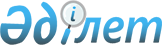 О внесении изменений в решение Зеленовского районного маслихата от 27 декабря 2013 года № 20-2 "О районном бюджете на 2014-2016 годы"
					
			Утративший силу
			
			
		
					Решение Зеленовского районного маслихата Западно-Казахстанской области от 25 февраля 2014 года № 21-1. Зарегистрировано Департаментом юстиции Западно-Казахстанской области 27 февраля 2014 года № 3434. Утратило силу решением Зеленовского районного маслихата Западно-Казахстанской области от 17 марта 2015 года № 31-8      Сноска. Утратило силу решением Зеленовского районного маслихата Западно-Казахстанской области от 17.03.2015 № 31-8.

      В соответствии с Бюджетным кодексом Республики Казахстан от 4 декабря 2008 года, Законом Республики Казахстан от 23 января 2001 года "О местном государственном управлении и самоуправлении в Республике Казахстан" районный маслихат РЕШИЛ:

      1. Внести в решение Зеленовского районного маслихата от 27 декабря 2013 года № 20-2 "О районном бюджете на 2014-2016 годы" (зарегистрированное в Реестре государственной регистрации нормативных правовых актов за № 3404, опубликованное 17 января 2014 года в газете "Ауыл тынысы") следующие изменения:

      в пункте 1:

      в подпункте 2) цифру "4 183 043 тысячи" заменить цифрой "4 186 248 тысяч";

      в подпункте 5) цифру "-33 920 тысяч" заменить цифрой "-37 125 тысяч";

      в подпункте 6) цифру "33 920 тысяч" заменить цифрой "37 125 тысяч";

      в строке "используемые остатки бюджетных средств" цифру "0 тысяч" заменить цифрой "3 205 тысяч";

      приложение 1 к указанному решению изложить в новой редакции согласно приложению к настоящему решению.

      2. Настоящее решение вводится в действие с 1 января 2014 года.

 Районный бюджет на 2014 год
					© 2012. РГП на ПХВ «Институт законодательства и правовой информации Республики Казахстан» Министерства юстиции Республики Казахстан
				
      Председатель сессии

Н. Ахметова

      Секретарь районного маслихата

Р. Исмагулов
Приложение
к решению Зеленовского
районного маслихата
от 25 февраля 2014 года № 21-1
Приложение 1
к решению Зеленовского
районного маслихата
от 27 декабря 2013 года № 20-2Категория

Категория

Категория

Категория

Категория

Категория

Сумма тысяч тенге

Класс

Класс

Класс

Класс

Класс

Сумма тысяч тенге

Подкласс

Подкласс

Подкласс

Подкласс

Сумма тысяч тенге

Специфика

Специфика

Специфика

Сумма тысяч тенге

Наименование

Сумма тысяч тенге

I. Доходы

4 213 017

1

Налоговые поступления

1 003 896

01

Подоходный налог 

330 000

2

Индивидуальный подоходный налог 

330 000

03

Социальный налог

240 000

1

Социальный налог

240 000

04

Налоги на собственность

416 061

1

Налоги на имущество

334 791

3

Земельный налог

7 270

4

Налог на транспортные средства

59 000

5

Единый земельный налог

15 000

05

Внутренние налоги на товары, работы и услуги

14 190

2

Акцизы

2 450

3

Поступления за использование природных и других ресурсов

4 300

4

Сборы за ведение предпринимательской и профессиональной деятельности

7 440

08

Обязательные платежи, взимаемые за совершение юридически значимых действий и (или) выдачу документов уполномоченными на то государственными органами или должностными лицами

3 645

1

Государственная пошлина

3 645

2

Неналоговые поступления

5 340

01

Доходы от государственной собственности

2 660

5

Доходы от аренды имущества, находящегося в государственной собственности

2 660

04

Штрафы, пени, санкции, взыскания, налагаемые государственными учреждениями, финансируемыми из государственного бюджета, а также содержащимися и финансируемыми из бюджета (сметы расходов) Национального Банка Республики Казахстан

2 000

1

Штрафы, пени, санкции, взыскания, налагаемые государственными учреждениями, финансируемыми из государственного бюджета, а также содержащимися и финансируемыми из бюджета (сметы расходов) Национального Банка Республики Казахстан, за исключением поступлений от организаций нефтяного сектора

2 000

06

Прочие неналоговые поступления

680

1

Прочие неналоговые поступления

680

3

Поступления от продажи основного капитала

50 000

03

Продажа земли и нематериальных активов

50 000

1

Продажа земли

50 000

4

Поступления трансфертов

3 153 781

02

Трансферты из вышестоящих органов государственного управления

3 153 781

2

Трансферты из областного бюджета

3 153 781

Функциональная группа

Функциональная группа

Функциональная группа

Функциональная группа

Функциональная группа

Функциональная группа

Сумма тысяч тенге

Функциональная подгруппа

Функциональная подгруппа

Функциональная подгруппа

Функциональная подгруппа

Функциональная подгруппа

Сумма тысяч тенге

Администратор бюджетных программ

Администратор бюджетных программ

Администратор бюджетных программ

Администратор бюджетных программ

Сумма тысяч тенге

Программа

Программа

Программа

Сумма тысяч тенге

Подпрограмма

Подпрограмма

Сумма тысяч тенге

Наименование

Сумма тысяч тенге

II. Затраты 

4 186 248

01

Государственные услуги общего характера

401 70

1

Представительные, исполнительные и другие органы, выполняющие общие функции государственного управления

377 16

112

Аппарат маслихата района (города областного значения)

14 263

001

Услуги по обеспечению деятельности маслихата района (города областного значения)

14 263

122

Аппарат акима района (города областного значения)

69 943

001

Услуги по обеспечению деятельности акима района (города областного значения)

69 673

003

Капитальные расходы государственного органа

270

123

Аппарат акима района в городе, города районного значения, поселка, села, сельского округа

292 954

001

Услуги по обеспечению деятельности акима района в городе, города районного значения, поселка, села, сельского округа

292 954

2

Финансовая деятельность

150

459

Отдел экономики и финансов района (города областного значения)

150

003

Проведение оценки имущества в целях налогообложения

150

9

Прочие государственные услуги общего характера

24 390

459

Отдел экономики и финансов района (города областного значения)

24 390

001

Услуги по реализации государственной политики в области формирования и развития экономической политики, государственного планирования, исполнения бюджета и управления коммунальной собственностью района (города областного значения)

24 390

02

Оборона

2 007

1

Военные нужды

2 007

122

Аппарат акима района (города областного значения)

2 007

005

Мероприятия в рамках исполнения всеобщей воинской обязанности

2 007

04

Образование

2 729 979

1

Дошкольное воспитание и обучение

159 291

464

Отдел образования района (города областного значения)

159 291

009

Обеспечение деятельности организаций дошкольного воспитания и обучения

152 671

040

Реализация государственного образовательного заказа в дошкольных организациях образования

6 620

011

За счет трансфертов из республиканского бюджета

6 620

2

Начальное, основное среднее и общее среднее образование

2 495 774

123

Аппарат акима района в городе, города районного значения, поселка, села, сельского округа

1 781

005

Организация бесплатного подвоза учащихся до школы и обратно в сельской местности

1 781

464

Отдел образования района (города областного значения)

2 493 993

003

Общеобразовательное обучение

2 374 220

011

За счет трансфертов из республиканского бюджета

20 351

015

За счет средств местного бюджета

2 353 869

006

Дополнительное образование для детей 

119 773

9

Прочие услуги в области образования

74 914

464

Отдел образования района (города областного значения)

74 914

001

Услуги по реализации государственной политики на местном уровне в области образования

15 329

005

Приобретение и доставка учебников, учебно-методических комплексов для государственных учреждений образования района (города областного значения)

25 626

007

Проведение школьных олимпиад, внешкольных мероприятий и конкурсов районного (городского) масштаба

2 061

015

Ежемесячная выплата денежных средств опекунам (попечителям) на содержание ребенка-сироты (детей-сирот), и ребенка (детей), оставшегося без попечения родителей

16 141

067

Капитальные расходы подведомственных государственных учреждений и организаций

15 757

011

За счет трансфертов из республиканского бюджета

12 291

015

За счет средств местного бюджета

3 466

06

Социальная помощь и социальное обеспечение

167 032

2

Социальная помощь

144 057

451

Отдел занятости и социальных программ района (города областного значения)

144 057

002

Программа занятости

21 945

100

Общественные работы

17 280

101

Профессиональная подготовка и переподготовка безработных

4 665

005

Государственная адресная социальная помощь

8 995

015

За счет средств местного бюджета

8 995

006

Оказание жилищной помощи 

700

007

Социальная помощь отдельным категориям нуждающихся граждан по решениям местных представительных органов

18 786

029

За счет средств бюджета района (города областного значения)

18 786

010

Материальное обеспечение детей-инвалидов, воспитывающихся и обучающихся на дому

2 991

014

Оказание социальной помощи нуждающимся гражданам на дому

59 479

015

За счет средств местного бюджета

59 479

016

Государственные пособия на детей до 18 лет

22 800

017

Обеспечение нуждающихся инвалидов обязательными гигиеническими средствами и предоставление услуг специалистами жестового языка, индивидуальными помощниками в соответствии с индивидуальной программой реабилитации инвалида

8 361

9

Прочие услуги в области социальной помощи и социального обеспечения

22 975

451

Отдел занятости и социальных программ района (города областного значения)

22 975

001

Услуги по реализации государственной политики на местном уровне в области обеспечения занятости и реализации социальных программ для населения

21 983

011

Оплата услуг по зачислению, выплате и доставке пособий и других социальных выплат

992

07

Жилищно-коммунальное хозяйство

310 864

1

Жилищное хозяйство

180 598

458

Отдел жилищно-коммунального хозяйства, пассажирского транспорта и автомобильных дорог района (города областного значения)

2 209

003

Организация сохранения государственного жилищного фонда

2 209

466

Отдел архитектуры, градостроительства и строительства района (города областного значения)

178 389

003

Проектирование, строительство и (или) приобретение жилья коммунального жилищного фонда

20 000

011

За счет трансфертов из республиканского бюджета

20 000

004

Проектирование, развитие, обустройство и (или) приобретение инженерно-коммуникационной инфраструктуры

158 389

011

За счет трансфертов из республиканского бюджета

154 621

015

За счет средств местного бюджета

3 768

2

Коммунальное хозяйство

96 837

466

Отдел архитектуры, градостроительства и строительства района (города областного значения)

96 837

006

Развитие системы водоснабжения и водоотведения

96 837

011

За счет трансфертов из республиканского бюджета

55 475

015

За счет средств местного бюджета

41 362

3

Благоустройство населенных пунктов

33 429

123

Аппарат акима района в городе, города районного значения, поселка, села, сельского округа

27 429

008

Освещение улиц населенных пунктов

21 089

009

Обеспечение санитарии населенных пунктов

4 147

011

Благоустройство и озеленение населенных пунктов

2 193

458

Отдел жилищно-коммунального хозяйства, пассажирского транспорта и автомобильных дорог района (города областного значения)

6 000

016

Обеспечение санитарии населенных пунктов

3 500

018

Благоустройство и озеленение населенных пунктов

2 500

08

Культура, спорт, туризм и информационное пространство

346 379

1

Деятельность в области культуры

200 373

457

Отдел культуры, развития языков, физической культуры и спорта района (города областного значения)

200 373

003

Поддержка культурно-досуговой работы

200 373

2

Спорт

14 616

457

Отдел культуры, развития языков, физической культуры и спорта района (города областного значения)

14 616

008

Развитие массового спорта и национальных видов спорта 

14 616

3

Информационное пространство

97 108

456

Отдел внутренней политики района (города областного значения)

11 081

002

Услуги по проведению государственной информационной политики через газеты и журналы

10 081

005

Услуги по проведению государственной информационной политики через телерадиовещание

1 000

457

Отдел культуры, развития языков, физической культуры и спорта района (города областного значения)

86 027

006

Функционирование районных (городских) библиотек

86 027

9

Прочие услуги по организации культуры, спорта, туризма и информационного пространства

34 282

456

Отдел внутренней политики района (города областного значения)

9 999

001

Услуги по реализации государственной политики на местном уровне в области информации, укрепления государственности и формирования социального оптимизма граждан

8 808

003

Реализация мероприятий в сфере молодежной политики

1 191

457

Отдел культуры, развития языков, физической культуры и спорта района (города областного значения)

24 283

001

Услуги по реализации государственной политики на местном уровне в области культуры, развития языков, физической культуры и спорта

9 083

032

Капитальные расходы подведомственных государственных учреждений и организаций

15 200

10

Сельское, водное, лесное, рыбное хозяйство, особо охраняемые природные территории, охрана окружающей среды и животного мира, земельные отношения

88 184

1

Сельское хозяйство

30 850

459

Отдел экономики и финансов района (города областного значения) 

20 400

099

Реализация мер по оказанию социальной поддержки специалистов 

20 400

473

Отдел ветеринарии района (города областного значения)

10 450

001

Услуги по реализации государственной политики на местном уровне в сфере ветеринарии

6 690

007

Организация отлова и уничтожения бродячих собак и кошек

2 662

008

Возмещение владельцам стоимости изымаемых и уничтожаемых больных животных, продуктов и сырья животного происхождения

1 098

6

Земельные отношения

9 383

463

Отдел земельных отношений района (города областного значения)

9 383

001

Услуги по реализации государственной политики в области регулирования земельных отношений на территории района (города областного значения)

9 383

9

Прочие услуги в области сельского, водного, лесного, рыбного хозяйства, охраны окружающей среды и земельных отношений

47 951

473

Отдел ветеринарии района (города областного значения)

47 951

011

Проведение противоэпизоотических мероприятий

47 951

11

Промышленность, архитектурная, градостроительная и строительная деятельность

10 497

2

Архитектурная, градостроительная и строительная деятельность

10 497

466

Отдел архитектуры, градостроительства и строительства района (города областного значения)

10 497

001

Услуги по реализации государственной политики в области строительства, улучшения архитектурного облика городов, районов и населенных пунктов области и обеспечению рационального и эффективного градостроительного освоения территории района (города областного значения)

10 497

12

Транспорт и коммуникации

30 032

1

Автомобильный транспорт

24 540

458

Отдел жилищно-коммунального хозяйства, пассажирского транспорта и автомобильных дорог района (города областного значения)

24 540

023

Обеспечение функционирования автомобильных дорог 

12 540

045

Капитальный и средний ремонт автомобильных дорог районного значения и улиц населенных пунктов 

12 000

9

Прочие услуги в сфере транспорта и коммуникаций

5 492

458

Отдел жилищно-коммунального хозяйства, пассажирского транспорта и автомобильных дорог района (города областного значения)

5 492

024

Организация внутрипоселковых (внутригородских), пригородных и внутрирайонных общественных пассажирских перевозок

5 492

13

Прочие

99 574

9

Прочие

99 574

123

Аппарат акима района в городе, города районного значения, поселка, села, сельского округа

50 237

040

Реализация мер по содействию экономическому развитию регионов в рамках Программы "Развитие регионов"

50 237

454

Отдел предпринимательства и сельского хозяйства района (города областного значения)

17 903

001

Услуги по реализации государственной политики на местном уровне в области развития предпринимательства и сельского хозяйства 

17 903

458

Отдел жилищно-коммунального хозяйства, пассажирского транспорта и автомобильных дорог района (города областного значения)

12 052

001

Услуги по реализации государственной политики на местном уровне в области жилищно-коммунального хозяйства, пассажирского транспорта и автомобильных дорог 

12 052

459

Отдел экономики и финансов района (города областного значения)

19 382

012

Резерв местного исполнительного органа района (города областного значения) 

19 382

100

Чрезвычайный резерв местного исполнительного органа района (города областного значения) для ликвидации чрезвычайных ситуаций природного и техногенного характера на территории района (города областного значения)

2 600

101

Резерв местного исполнительного органа района (города областного значения) на неотложные затраты

15 982

102

Резерв местного исполнительного органа района (города областного значения) на исполнение обязательств по решениям судов

800

III. Чистое бюджетное кредитование

63 894

Бюджетные кредиты

63 894

10

Сельское, водное, лесное, рыбное хозяйство, особо охраняемые природные территории, охрана окружающей среды и животного мира, земельные отношения

63 894

1

Сельское хозяйство

63 894

459

Отдел экономики и финансов района (города областного значения)

63 894

018

Бюджетные кредиты для реализации мер социальной поддержки специалистов 

63 894

013

За счет кредитов из республиканского бюджета

63 894

Категория

Категория

Категория

Категория

Категория

Категория

Сумма тысяч тенге

Класс

Класс

Класс

Класс

Класс

Сумма тысяч тенге

Подкласс

Подкласс

Подкласс

Подкласс

Сумма тысяч тенге

Специфика

Специфика

Специфика

Сумма тысяч тенге

Наименование

Сумма тысяч тенге

5

Погашение бюджетных кредитов

0

01

Погашение бюджетных кредитов

0

1

Погашение бюджетных кредитов, выданных из государственного бюджета

0

Функциональная группа

Функциональная группа

Функциональная группа

Функциональная группа

Функциональная группа

Функциональная группа

Сумма тысяч тенге

Функциональная подгруппа

Функциональная подгруппа

Функциональная подгруппа

Функциональная подгруппа

Функциональная подгруппа

Сумма тысяч тенге

Администратор бюджетных программ

Администратор бюджетных программ

Администратор бюджетных программ

Администратор бюджетных программ

Сумма тысяч тенге

Программа

Программа

Программа

Сумма тысяч тенге

Подпрограмма

Подпрограмма

Сумма тысяч тенге

Наименование

Сумма тысяч тенге

IV. Сальдо по операциям с финансовыми активами

0

Приобретение финансовых активов

0

Категория

Категория

Категория

Категория

Категория

Категория

Сумма тысяч тенге

Класс

Класс

Класс

Класс

Класс

Сумма тысяч тенге

Подкласс

Подкласс

Подкласс

Подкласс

Сумма тысяч тенге

Специфика

Специфика

Специфика

Сумма тысяч тенге

Наименование

Сумма тысяч тенге

6

Поступления от продажи финансовых активов государства

0

01

Поступления от продажи финансовых активов государства

0

2

Поступления от продажи финансовых активов за пределами страны

0

V. Дефицит (профицит) бюджета

-37 125

VI. Финансирование дефицита (использование профицита) бюджета

37 125

7

Поступления займов

63 894

01

Внутренние государственные займы

63 894

Функциональная группа

Функциональная группа

Функциональная группа

Функциональная группа

Функциональная группа

Функциональная группа

Сумма тысяч тенге

Функциональная подгруппа

Функциональная подгруппа

Функциональная подгруппа

Функциональная подгруппа

Функциональная подгруппа

Сумма тысяч тенге

Администратор бюджетных программ

Администратор бюджетных программ

Администратор бюджетных программ

Администратор бюджетных программ

Сумма тысяч тенге

Программа

Программа

Программа

Сумма тысяч тенге

Подпрограмма

Подпрограмма

Сумма тысяч тенге

Наименование

Сумма тысяч тенге

16

Погашение займов

29 974

1

Погашение займов

29 974

459

Отдел экономики и финансов района (города областного значения)

29 974

005

Погашение долга местного исполнительного органа перед вышестоящим бюджетом

29 974

Категория

Категория

Категория

Категория

Категория

Категория

Сумма тысяч тенге

Класс

Класс

Класс

Класс

Класс

Сумма тысяч тенге

Подкласс

Подкласс

Подкласс

Подкласс

Сумма тысяч тенге

Специфика

Специфика

Специфика

Сумма тысяч тенге

Наименование

Сумма тысяч тенге

8

Используемые остатки бюджетных средств

3 205

